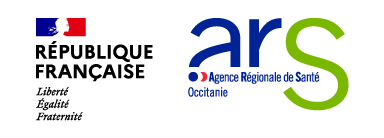 ANNEXE 2Critères de sélection de l’appel à projet n°2021-PDS-01Création de structures de lits d’accueil médicalisés (LAM) accueillant des personnes confrontées à des difficultés spécifiques – région Occitanie : 33 placesRappel des exigences minimales posées par le cahier des chargesStructure :Lits d'Accueil Médicalisés (LAM)Nombre de lits :33 litsLocalisation et zone d’intervention :Région OccitaniePublic accueilli :Personnes majeures sans domicile fixe, quelle que soit leur situation administrative, atteintes de pathologies lourdes et chroniques, irréversibles, séquellaires ou handicapantes, de pronostic plus ou moins sombre, ne nécessitant pas une prise en charge hospitalière ou médico-sociale spécialisée mais étant incompatibles avec la vie à la rue, pouvant engendrer une perte d’autonomie et ne pouvant être prises en charge dans d’autres structuresOuverture et fonctionnement :Date prévisionnelle d'ouverture : De préférence avant fin 2021Fonctionnement 7 jours sur 7 et 24h sur 24.Budget :Budget estimé à 74 960€ par lit en année pleine.Critères de sélection des projetsCritères d'éligibilitéLe critère de complétude du dossier :L'ensemble des documents susmentionnés doit être impérativement joint au dossier de candidature. En cas d'absence d'un ou plusieurs documents, le dossier ne sera pas instruit techniquement et ne sera pas présenté pour avis à la commission de sélection d'appels à projets.Les critères de conformité :Il s'agit de critères minimum sur lesquels l'ARS Occitanie n'accepte pas de variantes :le respect des dispositions législatives et réglementaires en vigueur (fonctionnement des LAM) ;la présentation de l'état d'avancement des partenariats ;le respect de l’enveloppe financière indiquée ;Si les critères d'éligibilité sont remplis, la proposition sera évaluée sur le fond. S'ils ne sont pas remplis, la proposition sera automatiquement rejetée.Critères d'évaluation du projetIls feront l'objet d'une évaluation quantitative par l'attribution d'une note permettant, in fine, un classement des candidatures.1ère partie : Appréciation de la capacité à mettre en œuvreCapacité et expérience à faireCalendrier du projet2ème partie : Appréciation de la qualité du projetLocalisation et couvertures géographiquesDescriptif des locauxMise en œuvre des droits des usagersQualité de la réponse aux besoins de santé et aux besoins psychologiques des usagers3ème partie : Appréciation de l’organisation de la prise en charge des usagersCoordination et coopération avec les partenaires et modalités de formalisationsComposition de l'équipe pluridisciplinaireQualification et formation du personnel4ème partie : Appréciation de l'efficience médico-économiqueCohérence financière et budgétaireCalendrier d'évaluation et modalités de pilotageCritères de sélection – modalités de notationThèmeCritèreCoefficient pondérateurCotation (de 1 à 4)TOTALAppréciation de la capacité à mettre en œuvre par le promoteurCapacité et expérience à faire2Appréciation de la capacité à mettre en œuvre par le promoteurCalendrier du projet2Appréciation de la qualité du projetLocalisation et couverture géographiques3Appréciation de la qualité du projetDescriptif des locaux2Appréciation de la qualité du projetMise en œuvre des droits des usagers3Appréciation de la qualité du projetQualité de la réponse aux besoins de santé et aux besoins psychologiques des usagers3Appréciation de l’organisation de la prise en charge des usagersCoordination et coopération avec les partenaires et modalités de formalisations2Appréciation de l’organisation de la prise en charge des usagersComposition de l'équipe pluridisciplinaire2Appréciation de l’organisation de la prise en charge des usagersQualification et formation du personnel2Appréciation de l'efficience médico-économiqueCohérence financière et budgétaire du projet3Appréciation de l'efficience médico-économiqueCalendrier d'évaluation et modalités de pilotage1TOTALTOTALTOTAL/100